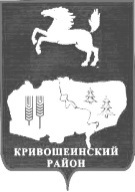 АДМИНИСТРАЦИЯ КРИВОШЕИНСКОГО РАЙОНАПОСТАНОВЛЕНИЕ17.02.2015										               № 89с. КривошеиноТомской областиОб утверждении ведомственной целевой  программы «Создание условий и предоставление услуг по дополнительному образованию детей в учреждениях дополнительного образования на территории муниципального образования Кривошеинский район» на 2015 год.     (в редакции постановлений Администрации Кривошеинского района  от 13.11.2015 №383, от 30.12.2015 №440)                                                      В соответствии о статьей 179.3 Бюджетного кодекса Российской Федерации, на основании постановления Администрации Кривошеинского района от 30.04.2013 № 322 «Об утверждении Порядка разработки, утверждения, реализации и мониторинга реализации ведомственных целевых программ муниципального образования Кривошеинский район» и  в целях  повышения эффективности и результативности расходования бюджетных средствПОСТАНОВЛЯЮ:Утвердить:               1.1. Ведомственную целевую программу  «Создание условий и предоставление услуг по дополнительному образованию детей в учреждениях дополнительного образования на территории муниципального образования Кривошеинский район» на 2015 год согласно приложению к настоящему постановлению.      	2. Настоящее постановление подлежит опубликованию в Сборнике нормативных актов и размещению в сети Интернет на официальном сайте муниципального образования Кривошеинский район.             3.Настоящее постановление вступает в силу с даты его подписания и распространяется на правоотношения, возникшие с 01 января 2015 года.             4. Контроль за исполнением настоящего постановления возложить  на заместителя Главы муниципального образования по вопросам ЖКХ, строительства, транспорта, связи, ГО и ЧС и социальным вопросам.Глава Кривошеинского района(Глава Администрации)							А.В. РазумниковКустова М.Ф.2-19-74Направлено: Прокуратура, Архипов А.М., Кондратьев Д.В., Управление финансов, Управление образования, ОУ – 12, ЦМБПриложение                                                                                            к постановлению от 17.02.2015  №89Ведомственная целевая программа «Создание условий и предоставление услуг по дополнительному образованию детей в учреждениях дополнительного образования на территории муниципального образования Кривошеинский район» на 2015 год.Паспорт ВЦПХарактеристика проблемы и цели СБП, на решение или реализацию которых направлена ВЦПОписание показателей ВЦП и методик их расчета и/или полученияПорядок управления ВЦП (описание механизма ее реализации), формы и порядок осуществления мониторинга реализации ВЦП, сроки и порядок формирования отчета о реализации ВЦПОценка рисков реализации ВЦПМетодика оценки экономической и общественной эффективности реализации ВЦП и, по возможности, плановое значение экономической и общественной эффективности реализации ВЦПМероприятияНаименование субъекта бюджетного планирования (далее – СБП)Муниципальное казённое учреждение «Управление образования Администрации Кривошеинского района» (далее МКУ «Управление образования Администрации Кривошеинского района»Наименование ведомственной целевой программы (ВЦП)Создание условий и предоставление услуг по дополнительному образованию детей в учреждениях дополнительного образования на территории муниципального образования Кривошеинский район на 2015 годСоответствие ВЦП целям Программы социально-экономического развития муниципального образования Кривошеинский районПовышение уровня и качества жизни населенияНаименованиеНаименованиеЕдиница измененияОчередной финансовый год 2015 Задача СБП, цель ВЦП - Обеспечение функционирования и развития муниципальной системы дополнительного образования с учетом потребностей населения в образовательных услугахЗадача СБП, цель ВЦП - Обеспечение функционирования и развития муниципальной системы дополнительного образования с учетом потребностей населения в образовательных услугахЗадача СБП, цель ВЦП - Обеспечение функционирования и развития муниципальной системы дополнительного образования с учетом потребностей населения в образовательных услугахЗадача СБП, цель ВЦП - Обеспечение функционирования и развития муниципальной системы дополнительного образования с учетом потребностей населения в образовательных услугахУдельный вес обучающихся в общем числе населения в возрасте от 5 до 18 летУдельный вес обучающихся в общем числе населения в возрасте от 5 до 18 лет%62,0Задача 1 ВЦП Создание условий для обеспечения доступности дополнительного образования по учебным программамЗадача 1 ВЦП Создание условий для обеспечения доступности дополнительного образования по учебным программамЗадача 1 ВЦП Создание условий для обеспечения доступности дополнительного образования по учебным программамЗадача 1 ВЦП Создание условий для обеспечения доступности дополнительного образования по учебным программамПоказатель 1 Численность учащихся, чел.Показатель 1 Численность учащихся, чел.чел.1270Показатель 2 Количество реализуемых программПоказатель 2 Количество реализуемых программед.110Задача 2 МП Организация и обеспечение условий для поддержки одаренных детейЗадача 2 МП Организация и обеспечение условий для поддержки одаренных детейЗадача 2 МП Организация и обеспечение условий для поддержки одаренных детейЗадача 2 МП Организация и обеспечение условий для поддержки одаренных детейПоказатель 1 Количество мероприятий (соревнований, конкурсов)  различных уровней Показатель 1 Количество мероприятий (соревнований, конкурсов)  различных уровней ед.196Показатель 2  Количество участников Показатель 2  Количество участников чел.729Сроки и расходы на ВЦПСроки и расходы на ВЦПСроки и расходы на ВЦПСроки и расходы на ВЦПСроки реализации ВЦПСроки реализации ВЦПСроки реализации ВЦП2015 годОбъем расходов местного бюджета на реализацию ВЦПОбъем расходов местного бюджета на реализацию ВЦПОбъем расходов местного бюджета на реализацию ВЦПОбъем расходов местного бюджета на реализацию ВЦПКоды бюджетной классификацииКоды бюджетной классификацииКоды бюджетной классификацииОчередной финансовый год 2015(тыс.руб.)Раздел, подразделЦелевая статьяВид расходовОчередной финансовый год 2015(тыс.руб.)07024232001611, 61212721,1Наименование СБПМКУ «Управление образования Администрации Кривошеинского района»Наименование ВЦПСоздание условий и предоставление услуг по дополнительному образованию детей в учреждениях дополнительного образования на территории муниципального образования Кривошеинский район на 2015 годХарактеристика состояния развития сферыМуниципальному казённому учреждению  «Управление образования Администрации Кривошеинского района Томской области»  подведомственны 3 учреждения дополнительного образования детей, имеющие лицензию. Муниципальное бюджетное образовательное учреждение дополнительного образования «Дом детского творчества» (лицензия Серия 70Л01 №0000105 от 25.10.2012) осуществляет свою деятельность по 8 направлениям: - эколого-биологическое; - социально-педагогическое; - спортивно-техническое; физкультурно-спортивное; культурологическое; - художественно-эстетическое; - военно-патриотическое; - туристско-краеведческое. Оборудование учебных помещений обеспечивает реализацию образовательных программ. Оснащённость учебного процесса информационными ресурсами даёт возможность реализовывать образовательные программы сроком реализации от 1 до 5 лет обучения. Муниципальное бюджетное образовательное учреждение дополнительного образования «Детская школа искусств» (лицензия серия 70Л01 №0000123 от 23.11.2012) осуществляет свою деятельность по художественно-эстетическому направлению. Оборудование учебных помещений обеспечивает реализацию образовательных программ. Оснащённость учебного процесса музыкальными инструментами и информационными ресурсами даёт возможность реализовывать образовательные программы. Муниципальное бюджетное образовательное учреждение дополнительного образования «Детско-юношеская спортивная школа» (лицензия серия 70Л01 №0000106 от 25.10.2012) осуществляет свою деятельность по физкультурно-спортивному направлению. Оборудование обеспечивает реализацию образовательных программ.  Цель ВЦП: обеспечение функционирования и развития муниципальной системы дополнительного образования с учётом потребностей населения в образовательных услугах.Описание проблем и цели ВЦПДополнительное образование в процессе своей деятельности сталкивается с рядом проблем:В учреждениях дополнительного образования детей не хватает молодых квалифицированных специалистов, а также педагогов дополнительного образования для развития новых направлений и видов образовательных услуг.Имеющееся оборудование требует модернизации, компьютеризации учреждений дополнительного образования (администрации, детских объединений). Нужно новое оборудование и спортивный инвентарь для развития новых детских объединений технического, социально-педагогического и других направлений.Недостаточное финансирование для организации проведения районных мероприятий, а также мероприятий учреждений дополнительного образования.Через систему дополнительного образования детей решаются не только проблемы обеспечения качественного образования по выбору, но и проблемы оздоровления, проблемы по социальному и гражданскому воспитанию, психолого-педагогической поддержке, реабилитации и адаптации детей. Эффективность и качество предоставляемых услуг зависит от теоретической и нормативно-правовой определённости содержания воспитательной деятельности и программ дополнительного образования детей.Направления работ по решению проблем и достижению цели ВЦП1. Организация мероприятий, направленных на повышение качества учебного процесса.Направления работ по решению проблем и достижению цели ВЦП2. Продолжение работы по повышению квалификации педагогических кадров.Направления работ по решению проблем и достижению цели ВЦП3. Ведение культурно-просветительской работы.Направления работ по решению проблем и достижению цели ВЦП4. Работа по разработке и внедрению в практику новых образовательных программ для повышения качества обучения.Наименование показателейМетодика их расчетаУдельный вес обучающихся в общем числе населения в возрасте от 5-18 летКоличество детей, охваченных дополнительным образованием / Количество детей в возрасте от 5 до 18 лет *100%Численность учащихся, чел.форма 1 ДО (Департамент общего образования Томской области)Количество реализуемых программ, ед.Ведомственная статистикаКоличество участий в соревнованиях разных уровней, ед.Ведомственная статистикаКоличество участников, чел.Ведомственная статистикаОтветственный за реализацию ВЦП в целомКустова Мария Фёдоровна - руководитель МКУ «Управление образования Администрации Кривошеинского района»Кустова Мария Фёдоровна - руководитель МКУ «Управление образования Администрации Кривошеинского района»Кустова Мария Фёдоровна - руководитель МКУ «Управление образования Администрации Кривошеинского района»Порядок организации работы по реализации ВЦП- контроль за исполнением ВЦП- контроль за исполнением ВЦП- контроль за исполнением ВЦППорядок организации работы по реализации ВЦП- подготовка и представление в установленном порядке бюджетной заявки на мероприятия по программе на очередной финансовый год- подготовка и представление в установленном порядке бюджетной заявки на мероприятия по программе на очередной финансовый год- подготовка и представление в установленном порядке бюджетной заявки на мероприятия по программе на очередной финансовый годПорядок организации работы по реализации ВЦП- мониторинг выполнения системы программных мероприятий- мониторинг выполнения системы программных мероприятий- мониторинг выполнения системы программных мероприятийПорядок организации работы по реализации ВЦП- контроль за рациональным использованием выделяемых финансовых средств- контроль за рациональным использованием выделяемых финансовых средств- контроль за рациональным использованием выделяемых финансовых средствПорядок организации работы по реализации ВЦП- подведение итогов реализации ВЦП- подведение итогов реализации ВЦП- подведение итогов реализации ВЦПОтветственный за мониторинг реализации ВЦП и составление форм отчетности о реализации ВЦПХлебникова Елена Викторовна, методист МКУ «Управление  образования Администрации Кривошеинского района», тел. 2-26-82;Алексеева Антонина Михайловна, ведущий экономист централизованной бухгалтерии МКУ «Управление образования Администрации Кривошеинского района», тел. 2-29-25Хлебникова Елена Викторовна, методист МКУ «Управление  образования Администрации Кривошеинского района», тел. 2-26-82;Алексеева Антонина Михайловна, ведущий экономист централизованной бухгалтерии МКУ «Управление образования Администрации Кривошеинского района», тел. 2-29-25Хлебникова Елена Викторовна, методист МКУ «Управление  образования Администрации Кривошеинского района», тел. 2-26-82;Алексеева Антонина Михайловна, ведущий экономист централизованной бухгалтерии МКУ «Управление образования Администрации Кривошеинского района», тел. 2-29-25Сроки текущего мониторинга ВЦПежеквартально, до 10 числа месяца, следующего за отчетнымСроки формирования годового отчета о реализации ВЦПДо 01 февраля года, следующего за отчетнымПорядок установления форм текущего мониторинга: отчетности о реализации мероприятий ВЦП и форм отчетности о реализации показателей ВЦППо формам, утвержденным постановлением Администрации Кривошеинского района от 30.04.2013 № 322Порядок установления форм годового мониторинга: отчетности о реализации мероприятий ВЦП и форм отчетности о реализации показателей ВЦППо формам, утвержденным постановлениемАдминистрации Кривошеинского района от 30.04.2013 № 322 Внутренние риски реализации ВЦПДефицит квалифицированных кадров. Недостаточность материального обеспечения и реализация ремонтных работ.Внешние риски реализации ВЦПДемографическая ситуация - возрастной ценз от 5 до 18 лет, в эти годы наблюдался демографический кризис. Возникновение форс-мажорных обстоятельств (чрезвычайные ситуации, внеплановая поломка оборудования и т.п.). Недостаток бюджетного финансирования.Возможные косвенные последствия реализации ВЦП, носящие отрицательный характерне просматриваютсяПоказатели общественной эффективности реализации ВЦПВовлеченность учащихся в образовательный процессДоля учащихся, вовлеченных в образовательный процессВедомственная статистикаПоказатели общественной эффективности реализации ВЦПВовлеченность учащихся в образовательный процессОбъем финансирования ВЦПВедомственная статистикаПоказатели экономической эффективности реализации ВЦПОбъем финансирования ВЦП в расчете на одного получателя дополнительного образованияОбъем финансирования ВЦПВедомственная статистикаПоказатели экономической эффективности реализации ВЦПОбъем финансирования ВЦП в расчете на одного получателя дополнительного образованияКоличество получателей дополнительного образованияВедомственная статистикаНаименование СБПМКУ «Управление образования Администрации Кривошеинского района»Наименование ВЦПСоздание условий и предоставление услуг по дополнительному образованию детей в учреждениях дополнительного образования на территории муниципального образования Кривошеинский район на 2015 годN
п/пНаименование мероприятияСодержание мероприятияСрок реализации мероприятияСрок реализации мероприятияОтветственный исполнитель (Ф.И.О.)Организация, ответственная за реализацию ВЦП мероприятийПеречень организаций, участвующих в реализацииКод экономической классификацииРасходы на мероприятие (тыс. руб.)Показатель реализации мероприятия (значение)Показатель реализации мероприятия (значение)N
п/пНаименование мероприятияСодержание мероприятияС (мес./год)По (мес./год)Ответственный исполнитель (Ф.И.О.)Организация, ответственная за реализацию ВЦП мероприятийПеречень организаций, участвующих в реализацииКод экономической классификации2015 г.Наименование показателя2015 г.1Предоставление населению муниципального образования Кривошеинский район услуг по дополнительному образованию детейОрганизация образовательного процесса и создание условий для функционирования учреждений дополнительного образования детей: комплектование кадрами (обеспечение работников заработной платой), повышение квалификации кадров, содержание территорий, зданий и помещений образовательных учреждений, оснащение учреждений мебелью, оборудованием, учебно-наглядными пособиями, проведение соревнований, фестивалей, конкурсов, обеспечение пожарной безопасности, охраны общественного порядка и др.01.01.201531.12.2015Хлебникова Елена Викторовна, методист Управления образования, Алексеева Антонина Михайловна, ведущий экономист централизованной бухгалтерии Управления образованияМКУ Управление образования Администрации Кривошеиского районаМБОУДО «ДШИ»МБОУДО «ДДТ»МБОУДО «ДЮСШ»см. Паспорт12721,1Удельный вес обучающихся в общем числе населения в возрасте от 5-18 лет621Предоставление населению муниципального образования Кривошеинский район услуг по дополнительному образованию детейОрганизация образовательного процесса и создание условий для функционирования учреждений дополнительного образования детей: комплектование кадрами (обеспечение работников заработной платой), повышение квалификации кадров, содержание территорий, зданий и помещений образовательных учреждений, оснащение учреждений мебелью, оборудованием, учебно-наглядными пособиями, проведение соревнований, фестивалей, конкурсов, обеспечение пожарной безопасности, охраны общественного порядка и др.01.01.201531.12.2015Хлебникова Елена Викторовна, методист Управления образования, Алексеева Антонина Михайловна, ведущий экономист централизованной бухгалтерии Управления образованияМКУ Управление образования Администрации Кривошеиского районаМБОУДО «ДШИ»МБОУДО «ДДТ»МБОУДО «ДЮСШ»см. Паспорт12721,1Численность учащихся, чел.12701Предоставление населению муниципального образования Кривошеинский район услуг по дополнительному образованию детейОрганизация образовательного процесса и создание условий для функционирования учреждений дополнительного образования детей: комплектование кадрами (обеспечение работников заработной платой), повышение квалификации кадров, содержание территорий, зданий и помещений образовательных учреждений, оснащение учреждений мебелью, оборудованием, учебно-наглядными пособиями, проведение соревнований, фестивалей, конкурсов, обеспечение пожарной безопасности, охраны общественного порядка и др.01.01.201531.12.2015Хлебникова Елена Викторовна, методист Управления образования, Алексеева Антонина Михайловна, ведущий экономист централизованной бухгалтерии Управления образованияМКУ Управление образования Администрации Кривошеиского районаМБОУДО «ДШИ»МБОУДО «ДДТ»МБОУДО «ДЮСШ»см. Паспорт12721,1Количество реализуемых программ, ед.1101Предоставление населению муниципального образования Кривошеинский район услуг по дополнительному образованию детейОрганизация образовательного процесса и создание условий для функционирования учреждений дополнительного образования детей: комплектование кадрами (обеспечение работников заработной платой), повышение квалификации кадров, содержание территорий, зданий и помещений образовательных учреждений, оснащение учреждений мебелью, оборудованием, учебно-наглядными пособиями, проведение соревнований, фестивалей, конкурсов, обеспечение пожарной безопасности, охраны общественного порядка и др.01.01.201531.12.2015Хлебникова Елена Викторовна, методист Управления образования, Алексеева Антонина Михайловна, ведущий экономист централизованной бухгалтерии Управления образованияМКУ Управление образования Администрации Кривошеиского районаМБОУДО «ДШИ»МБОУДО «ДДТ»МБОУДО «ДЮСШ»см. Паспорт12721,1Количество мероприятий (соревнований, конкурсов)  различных уровней196Количество участников729